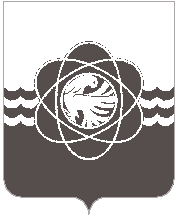            64 сессии пятого созыва           от 19.02.2024  № 401В соответствии с Федеральным законом от 21.07.2005 № 115-ФЗ «О концессионных соглашениях», со статьей 26 Устава муниципального образования «город Десногорск» Смоленской области, рассмотрев предложения Администрации муниципального образования «город Десногорск» Смоленской области от 12.01.2024 № 149, Десногорский городской СоветР Е Ш И Л:Внести в Положение о концессионных соглашениях, утвержденное решением Десногорского городского Совета от 11.09.2014 № 939 (в ред. от 25.11.2022 № 289), следующие изменения: Пункт 1.5 раздела 1 «Общие положения» изложить в следующей редакции:«1.5. Используемые в настоящем Положении термины и определения, а именно: концессионное соглашение, объект концессионного соглашения, концедент, концессионер, концессионная плата, конкурс на право заключения концессионного соглашения (далее - конкурс), конкурсная комиссия, конкурсная документация, критерии конкурса, открытый конкурс, закрытый конкурс, заявитель, инвестиционная программа, техническое обслуживание, соответствуют их определениям в Федеральном законе от 21.07.2005 № 115-ФЗ                                     «О концессионных соглашениях» (далее - Закон).». Абзац пятый п. 1.11 раздела 1 «Общие положения» изложить в следующей редакции:«Концедент вправе принимать финансовое участие в создании и (или) реконструкции объекта концессионного соглашения, использовании (эксплуатации) объекта концессионного соглашения и иного передаваемого концедентом концессионеру по концессионному соглашению имущества в соответствии со ст. 10.1 Федерального закона от 21.07.2005 № 115-ФЗ «О концессионных соглашениях».Пункт 3.8. раздела 3 «Порядок подготовки и проведения конкурсов» дополнить абзацами вторым и третьим следующего содержания»:«С 1 марта 2024 года открытый конкурс может проводиться в электронной форме на электронной площадке, которая определена концедентом для проведения конкурса в электронной форме и оператор которой включен в перечень операторов электронных площадок, утвержденный Правительством Российской Федерации в соответствии с Федеральным законом от 05.04.2013 № 44-ФЗ «О контрактной системе в сфере закупок товаров, работ, услуг для обеспечения государственных и муниципальных нужд».С 1 января 2026 года проведение открытого конкурса будет осуществляться исключительно в электронной форме на электронной площадке, оператор которой включен в перечень операторов электронных площадок, утвержденный Правительством Российской Федерации в соответствии с Федеральным законом от 05.04.2013 № 44-ФЗ «О контрактной системе в сфере закупок товаров, работ, услуг для обеспечения государственных и муниципальных нужд».».2. Настоящее решение опубликовать в газете «Десна».О внесении изменений в Положение                 о концессионных соглашениях, утвержденное решением Десногорского городского Совета от 11.09.2014 № 939Исполняющий полномочия Председателя Десногорского городского Совета                                                   Е.П. ЛеднёваГлава     муниципального     образования«город Десногорск» Смоленской области                                            А.А. Терлецкий